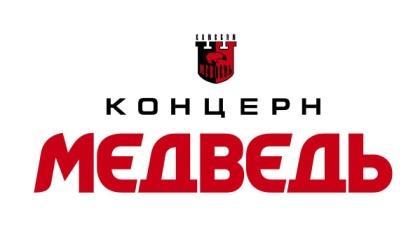 ОПРОСНЫЙ ЛИСТ №_____________«Поставщик»	«Покупатель»Ген. директор:	/Брюханов В.К/	Ген. директор:	/                      /ВопросыОтветыНаименование агрегатов (АО, СТД , ВНУ, ВТУи т. д.)Теплоноситель (вода/пар)Общее количество агрегатов:- правых- левыхПроизводительность, м3/часТемпература теплоносителя на входе,  С Температура теплоносителя на выходе,  С Температура воздуха на входе в агрегат, С Требуемая температура воздуха на выходе из агрегата, С Производительность по теплу, кВтОбъем отапливаемого помещения, м*3Кратность рециркуляции воздуха в помещенииНаименование предприятия, ответственное лицо, контактная информация